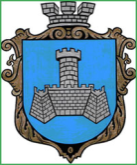 Українам. Хмільник  Вінницької областіР О З П О Р Я Д Ж Е Н Н Я МІСЬКОГО  ГОЛОВИ                                                                            від 07 грудня 2017  р.                                                   № 480 –рПро проведення   позачерговогозасідання виконкому міської ради      Розглянувши службові записки начальника  фінансового управління міської ради Тищенко Т.П. від 07.12.2017 року №472, в. о. начальника управління праці та соціального захисту населення міської ради Тимошенко І.Я. від 07.12.2017 року №02-3818/01-23 відповідно до п.п.2.2.3 пункту 2.2 розділу 2 Положення про виконавчий комітет Хмільницької міської ради 7 скликання, затвердженого  рішенням 26 сесії міської ради 7 скликання від 17.11.2016 р. №573, керуючись ст. 42 Закону України „Про місцеве самоврядування в Україні”:Провести  позачергове засідання виконавчого комітету  міської  ради  8.12.2017 року о 10.00 год., на яке винести наступні питання:2.Загальному відділу міської ради  ( О.Д.Прокопович) довести це  розпорядження до членів виконкому міської ради та всіх зацікавлених суб’єктів.3.Контроль за виконанням цього розпорядження залишаю за собою.                         Міський голова                   С.Б.РедчикС.П.МаташО.Д.ПрокоповичН.А.Буликова1Про внесення змін до рішення виконавчого комітету  міської ради  віл 27.11.2017р. №427   “Про надання дозволу Поліщук  Марії Іванівні на продаж частини житлового будинку, де право приватної спільної власності має недієздатний Поліщук Максим Анатолійович”       Про внесення змін до рішення виконавчого комітету  міської ради  віл 27.11.2017р. №427   “Про надання дозволу Поліщук  Марії Іванівні на продаж частини житлового будинку, де право приватної спільної власності має недієздатний Поліщук Максим Анатолійович”       Про внесення змін до рішення виконавчого комітету  міської ради  віл 27.11.2017р. №427   “Про надання дозволу Поліщук  Марії Іванівні на продаж частини житлового будинку, де право приватної спільної власності має недієздатний Поліщук Максим Анатолійович”       Доповідає: Тимошенко Ірина Ярославівна Доповідає: Тимошенко Ірина Ярославівна В. о. начальника управління праці та соціального захисту населення міської ради 2Про проект рішення міської ради “Про внесення змін до рішення 28 сесії міської ради 7 скликання від 22.12.2016р. №643 “Про бюджет міста Хмільника на 2017 рік” (зі змінами) Про проект рішення міської ради “Про внесення змін до рішення 28 сесії міської ради 7 скликання від 22.12.2016р. №643 “Про бюджет міста Хмільника на 2017 рік” (зі змінами) Про проект рішення міської ради “Про внесення змін до рішення 28 сесії міської ради 7 скликання від 22.12.2016р. №643 “Про бюджет міста Хмільника на 2017 рік” (зі змінами) Доповідає: Тищенко Тетяна Петрівна  Начальник фінансового управління міської ради   Начальник фінансового управління міської ради   3Про перелік питань, які виносяться на розгляд позачергової 45 сесії Хмільницької міської ради 7 скликання  8 грудня 2017 рокуПро перелік питань, які виносяться на розгляд позачергової 45 сесії Хмільницької міської ради 7 скликання  8 грудня 2017 рокуПро перелік питань, які виносяться на розгляд позачергової 45 сесії Хмільницької міської ради 7 скликання  8 грудня 2017 рокуДоповідає: Крепкий Павло ВасильовичСекретар міської радиСекретар міської ради